VOLUNTEER APPLICATION FORMTHANKS FOR YOUR INTEREST IN VOLUNTEERING AT BRAP. To apply for a place, please:complete sections A and B below OR send us your CV and complete section B belowSend your completed application and/or CV to:Office Managerbrap Recruitment (Volunteer)The ArchUnit F148-52 Floodgate StreetBirminghamB5 5SLor email it to ghiyass@brap.org.uk (mark your email ‘Confidential’ and indicate volunteer in the subject). If you have any questions or queries, please feel free to give us a call on 0121 272 8450 or email us at brap@brap.org.uk.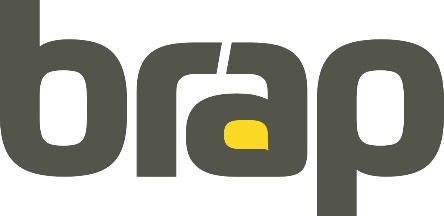 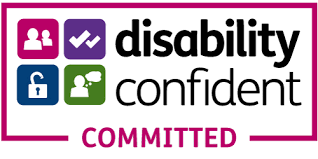 SECTION A(don’t complete this section if you’re sending us a CV)1. Personal Details2. Additional relevant information in support of your applicationPlease use the space below to tell us a bit about yourself (your employment and education history, any previous volunteering experience: in fact, anything that would make you a great volunteer at brap). Limit: 300 words.SECTION B(please complete this section)3. Why I want to volunteer at brapPlease use the space below to tell us why you want to volunteer at brap. In particular, we’d like to know what you want to get out of your volunteering experience. To answer this, it might be useful to know we’re on the lookout for volunteers with an interest in: policy and research; training; administration; community development work; youth work; support to deliver on the ground projects. Limit: 400 words (can be a lot less).4. Days and times availableWe won’t hold you to this, but it would be useful to have an indication of when you’re available to volunteer.Dates available (if relevant):5. The boring bitsThe information contained in this application form may be used by brap in the monitoring and progression of its employment policies and practices, and in particular its Equal Opportunities in Employment policy.  This monitoring is for statistical purposes only and you will not be identifiable from this process.  However, your personal details contained in the application form may be used in the prevention and detection of fraud.  Where this occurs, you will be identifiable.  The information may be disclosed to the following third parties:survey and research organisations (for monitoring purposes only)local government authoritiescentral government authoritiesorganisations that handle or investigate the proper use of public fundslaw enforcement authoritiesApplication forms will be destroyed after 12 months. For more information about your rights in relation to this data, please visit: www.brap.org.uk/privacy.I, (print name)	____________________________________________________________________consent to brap recording and processing the information contained in this application form. I understand that this information may be used by brap in pursuance of its business purposes and my consent is conditional upon brap complying with its obligations under the Data Protection Act 1998.I also confirm that the information contained in this application form and any accompanying CV is true and correct.Signed:	______________________________________________	Dated : ____________________Equality & Diversity Monitoring (CONFIDENTIAL)Please fill in and return the following monitoring sheet along with your application form. This information will be used solely to help us monitor our equal opportunities in employment policy and will not be used in the recruitment process.Name: __________________________________Job title: _________________________________Job ref no: _______________________________To help us monitor our equal opportunities in employment policy please tick or complete the following boxes as appropriate.Ethnic originChoose one section from (A) to (F) then tick the appropriate box to indicate your ethnic background. Categories are based on the 2011 Census. (A) White or White BritishBritish	IrishOther  	Gypsy/TravellerAny other White background, please write in below:_________________________________________(B) MixedWhite and Asian White and Black/AfricanWhite and Black/CaribbeanAsian and BlackAny other Mixed background, please write in below:_________________________________________(C) Asian or Asian BritishIndian	Pakistani	BangladeshiAny other Asian background, please write in below:_______________________________________(D) Black or Black BritishCaribbean	AfricanAny other Black background, please write in below:_____________________________________(E) Chinese or Chinese BritishChinese/Chinese British (F) Any other ethnic groupAny other ethnic group, please write in below_________________________________________GenderI am: female           male	otherDisabilityThe Equality Act 2010 defines a person as disabled if they have a physical or mental impairment that has a 'substantial' and 'long-term' negative effect on their ability to do normal daily activities.Do you have a disability as defined above?Yes	NoIf the above does not apply to you but you consider yourself to have a disability, please tick here:What disability do you have?______________________________________Employment statusAre you currently:employed?	unemployed?Sexual OrientationHeterosexual                    OtherGay                                   LesbianReligion or BeliefChristianity                       JudaismBuddhism                         IslamSikhism                             HinduismNoneOther (please specify)___________________________________AgePlease state your age: ___________________________________Job advertisementHow did you first find out about this job?brap websiteOther website (please specify)___________________________________Word of mouthEmail flyerbrap Bulletin / newsletterOther (please specify)___________________________________Title (if used)First nameSurnameAddressAddressAddressPostcodeContact numberEmail addressAMPMMONDAYTUESDAYWEDNESDAYTHURSDAYFRIDAYWEEKENDFrom: To: